 Tarih:   /  /    Danışmanı olduğum yukarıda bilgileri yer alan öğrencimin …. ders yada tez çalışması kapsamında araştırma yapabilmesi için gerekli izinlerin alınması arz olunur. 								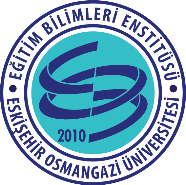 ARAŞTIRMA İZNİ TALEP FORMUT.C.ESKİŞEHİR OSMANGAZİ ÜNİVERSİTESİEĞİTİM BİLİMLERİ ENSTİTÜSÜANABİLİM DALI BAŞKANLIĞI’NAÖğrenci Bilgileri Öğrenci Bilgileri TC Kimlik No	:Öğrenci No	:Adı Soyadı	:Anabilim Dalı 	:Program Adı  	: Program Türü	:Öğrenci DanışmanEkler: Ekler: Araştırma Önerisi			Çalışma Takvimi,Adres/İletişim Bilgileri 		Veri Toplama Aracı (Anket, vb.)Uygulama Yapılacak Okullar ListesiEtik İzin Belgesi (Gerekli ise)Veri Toplama ve Saha Araştırmaları İzin Başvuru/Değerlendirme Formu (Araştırma
Eskişehir Osmangazi Üniversitesi’nde Yapılacak ise)Araştırma Önerisi			Çalışma Takvimi,Adres/İletişim Bilgileri 		Veri Toplama Aracı (Anket, vb.)Uygulama Yapılacak Okullar ListesiEtik İzin Belgesi (Gerekli ise)Veri Toplama ve Saha Araştırmaları İzin Başvuru/Değerlendirme Formu (Araştırma
Eskişehir Osmangazi Üniversitesi’nde Yapılacak ise)